Rada Osiedla „Wilkowyje”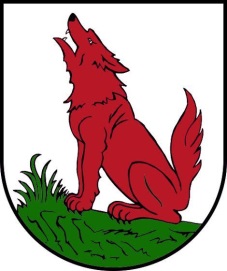 Protokół Nr III/2021z trzeciego w roku 2021 posiedzenia Rady Osiedla „Wilkowyje”  kadencji 2019-2023w Klubie Wilkowyje przy ul Szkolnej 96 w Tychach
w dniu 8 września 2021 r.Obecni:Członkowie Rady Osiedla Wilkowyje: według listy obecności stanowiącej załącznik nr 1 do protokołu. Załączniki: Załącznik nr 1: Lista ObecnościZałącznik nr 2: Uchwała nr 1/2021Załącznik nr 3: Uchwałą nr 2/2021Porządek posiedzenia Rady Osiedla Wilkowyje w dniu 8 wrzesnia 2021 roku:Otwarcie posiedzenia.Przedstawienie porządku posiedzenia.Rozpatrzenie i przyjęcie porządku posiedzenia.Rozpatrzenie i przyjęcie protokołu z II posiedzenia Rady Osiedla Wilkowyje w roku 2020.Rozpatrzenie korespondencji przychodzącej i wychodzącej.Rozpatrzenie i przyjęcie Uchwały nr 1/2021 w sprawie rozdysponowania środków Rady Osiedla Wilkowyje na rok 2022.Rozpatrzenie i przyjecie Uchwały nr 2/2021 w sprawie zmiany wydatkowania środków Rady Osiedla w roku 2021. Omówienie spraw bieżących. Dyskusja.Zamknięcie posiedzenia.Ad. 1 Trzecie posiedzenie Rady Osiedla Wilkowyje w 2021 roku otworzyła Przewodnicząca Rady Osiedla Wilkowyje, która przywitała zebranych radnych.Ad. 2. Kolejno Przewodnicząca Rady Osiedla Wilkowyje Pani Magdalena Stencel odczytała porządek posiedzeniaAd 3. W następnym punkcie zebrania radni głosowali nad przyjęciem porządku posiedzenia. Wszyscy radni jednogłośnie przyjęli porządek posiedzenia. Ad. 4.Kolejno, Pani Magdalena Stencel odczytała protokół z II sesji Rady Osiedla w roku 2021.  Wszyscy radni głosowali za przyjęciem protokołu z dnia 10 sierpnia 2021 roku. Ad. 5.Kolejno, rozpatrzono korespondencję przychodzącą i wychodzącą.Ad. 6.Kolejno, rozpatrzono i przyjęto jednogłośnie projekt  Uchwały nr 1/2021 w sprawie rozdysponowania środków Rady Osiedla Wilkowyje w roku 2022 ..Ad. 7. Kolejno rozpatrzono i przyjęto jednogłośnie projekt Uchwały nr 2/2021 w sprawie zmiany wydatkowania środków Rady Osiedla w roku 2021.Postanowiono, ze środki w wysokości 1349,08 zł znajdujące się w Wydz. Administracyjnym na paragrafie 4300 należy przenieść na paragraf 4210 w wysokości 329,08 zł. Po zmianach na par. 4300 zostanie 1020,00 zł z przeznaczeniem na wykonanie usługi montażu dwóch gablot w dzielnicy oraz wykonanie usługi wymiany logo Wilkowyj na tabliczkach informacyjnych w dzielnicy, natomiast na par. 4210 zwiększy się tym samym kwota na 629,08 zł z przeznaczeniem na zakup art. do montażu tablic informacyjnych z OSB.. Montażem i zabezpieczeniem tablic informacyjnych zajmą się Radni w ramach działań własnych na rzecz dzielnicyAd. 8.Kolejno omówiono sprawy bieżące: Propozycja konkursu na najładniejszy ogródek w roku 2022.Zgłoś usterkę –  należy rozpropagować wśród mieszkańców portal miejski, za pomocą którego można zgłaszać wszelkie usterki w dzielnicy.MZBM – wystosować pismo w sprawie rozbudowy już istniejącego budynku socjalnego przy ul. Mikołowskiej.Ad. 9.	W następnym punkcie Przewodnicząca, Pani Magdalena Stencel podziękowała wszystkim radnym za przybycie . Na tym III posiedzenie Rady Osiedla Wilkowyje w roku 2021  zostało zamknięte.Następne zebranie Rady Osiedla Wilkowyje Przewodnicząca Rady zwołała na dzień – sobota w październiku, data uzależniona od pogody, akcja wymiany tablic informacyjnych.Protokołowała					    Przewodnicząca Rady Osiedla WilkowyjeMagdalena Sencel			                Magdalena Stencel